Задача № 1.  Исследовать сходимость числового ряда.Задача № 2.  Найти область сходимости функционального ряда.Задача № 3.  Вычислить определённый интеграл с точностью 0,001, разложив подынтегральную функцию в ряд и затем почленно его проинтегрировав.Задача № 4.    Найти первые четыре отличных от нуля члена разложения дифференциального уравнения, удовлетворяющего начальным условиям.ВариантРяд00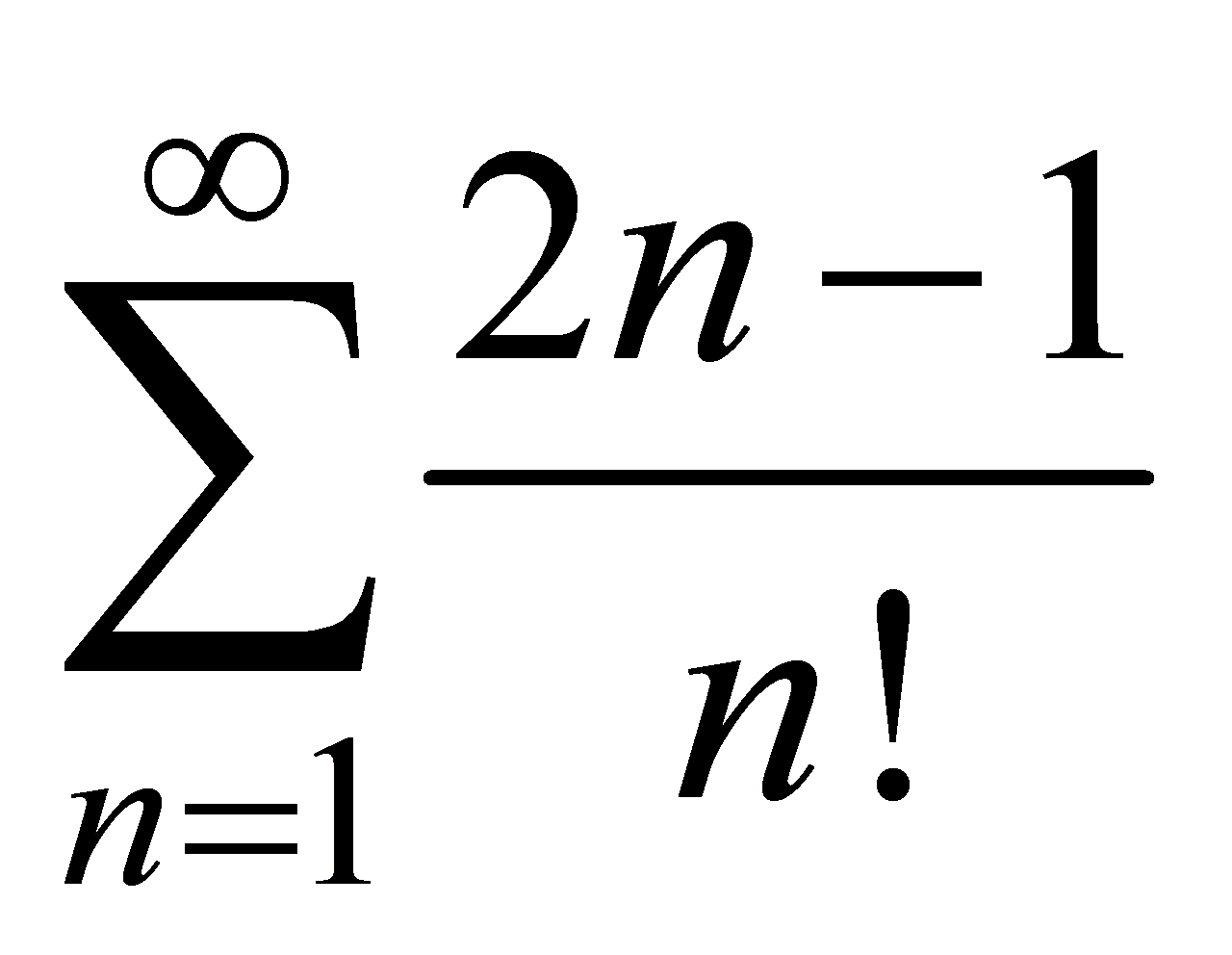 ВариантРяд00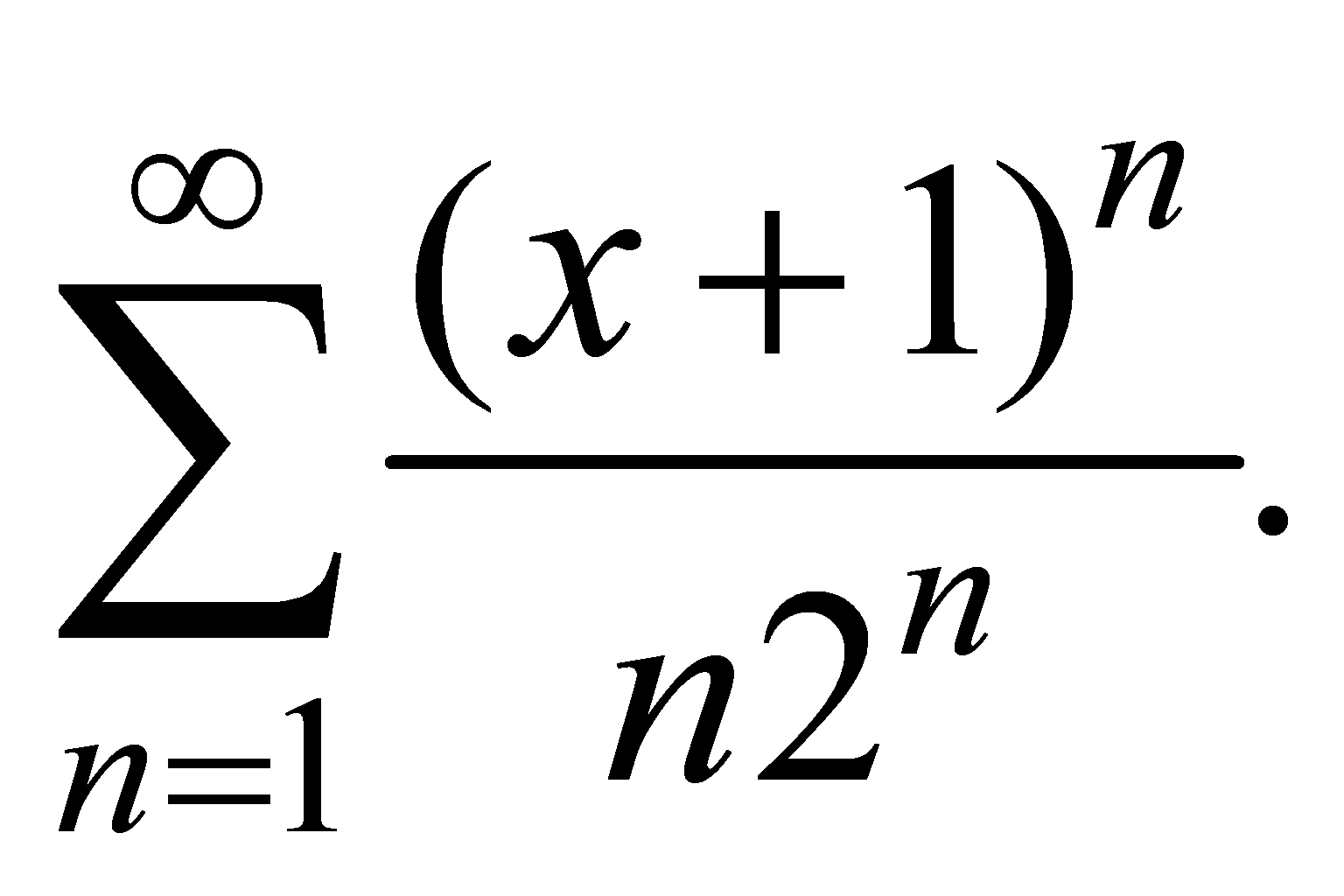 ВариантИнтеграл00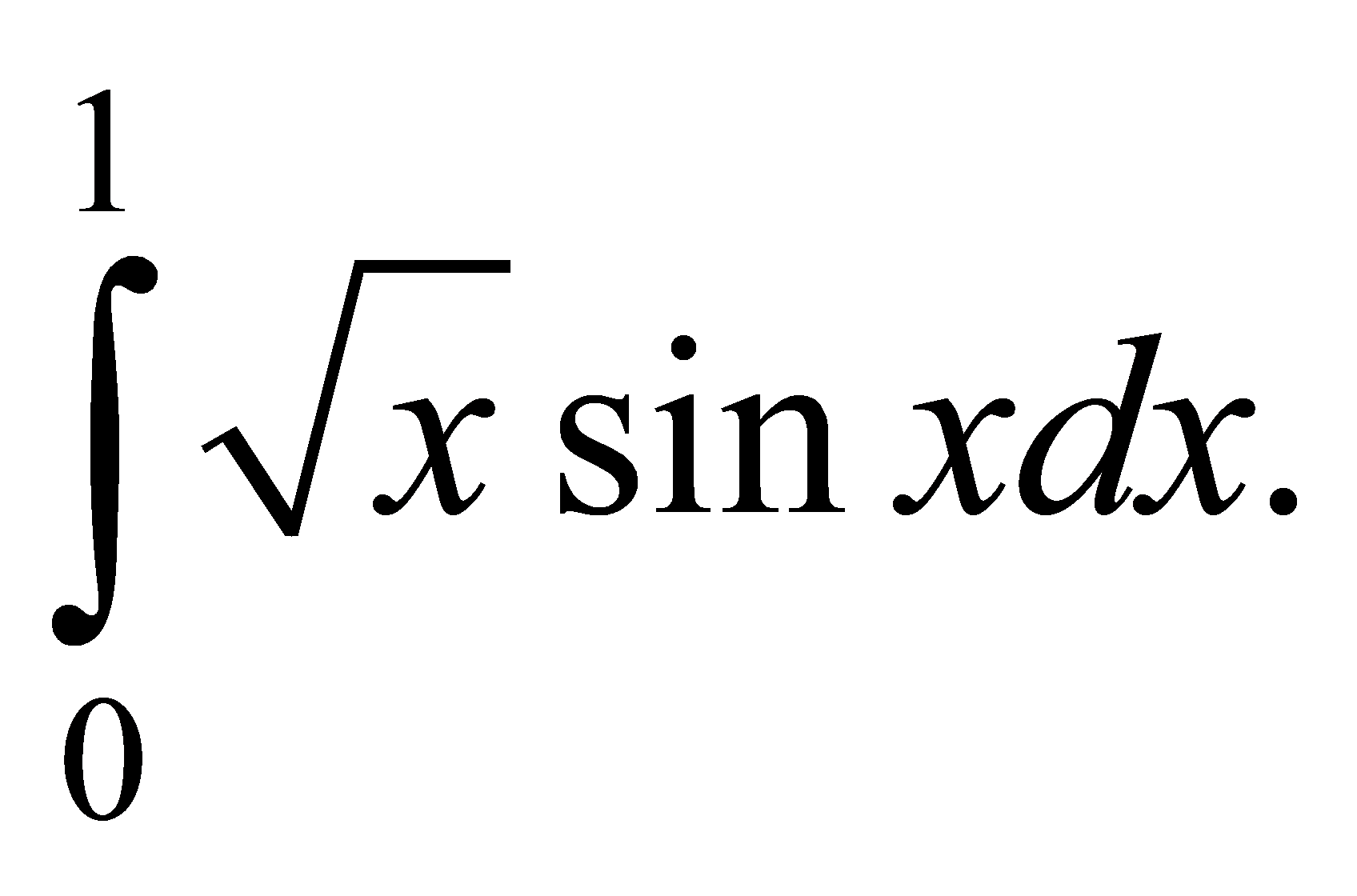 ВариантУравнение00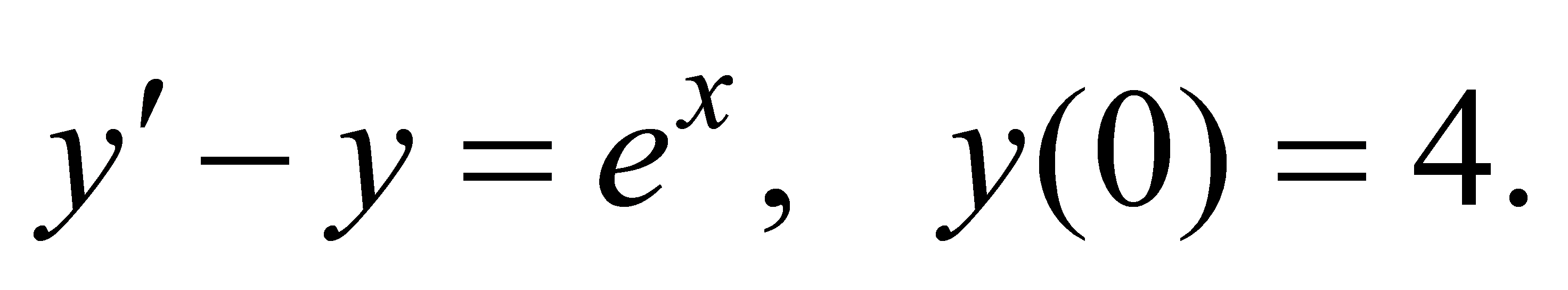 